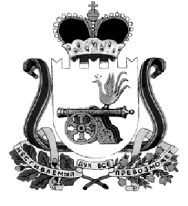 СМОЛЕНСКАЯ ОБЛАСТЬИЗБИРАТЕЛЬНАЯ КОМИССИЯ МУНИЦИПАЛЬНОГО ОБРАЗОВАНИЯ «КАРДЫМОВСКИЙ  РАЙОН» ПОСТАНОВЛЕНИЕ10  июля 2015  № 45 О заверении  списка   кандидатов  в     депутаты Кардымовского районного Совета депутатов пятого созыва, выдвинутых избирательным объединением Кардымовское районное отделение «Коммунистическая партия Российской Федерации» по трехмандатным избирательным округам №№ 1 - 5В соответствии с пунктами 5¹, 52 статьи 152 областного закона от 3 июля 2003 года № 41-з «О выборах органов местного самоуправления в Смоленской области», проверив соблюдение  Кардымовским районным отделением «Коммунистическая партия Российской Федерации» требований к выдвижению кандидатов, предусмотренных Федеральным законом от 11 июля 2001 года № 95-ФЗ «О политических партиях», Федеральным законом от 12 июня 2002 года № 67-ФЗ «Об основных гарантиях избирательных прав и права на участие в референдуме граждан Российской Федерации», и наличие документов, необходимых для заверения списка кандидатов по трехмандатным избирательным округам №№ 1 - 5, избирательная комиссия муниципального образования «Кардымовский район» Смоленской областипостановила:1. Заверить список кандидатов в депутаты Кардымовского районного Совета депутатов пятого созыва, выдвинутых избирательным объединением  Кардымовское районное отделение «Коммунистическая партия Российской Федерации» по трехмандатным избирательным округам №№ 1 - 5.2. Выдать уполномоченному представителю избирательного объединения Кардымовским районным отделением «Коммунистическая партия Российской Федерации»  настоящее постановление и копию заверенного списка кандидатовв депутаты Кардымовского районного Совета депутатов пятого созыва, выдвинутых по трехмандатным избирательным округам №№ 1 - 5.3. Опубликовать настоящее постановление в Кардымовской районной газете «Знамя труда» и разместить на сайте муниципального образования «Кардымовский район» Смоленской области. СПИСОК КАНДИДАТОВв депутаты  Кардымовского районного Совета депутатов пятого созыва, выдвинутых избирательным объединением Кардымовское районное отделение «Коммунистическая партия Российской Федерации» по избирательным трехмандатным округам №№ 1 - 5Председатель избирательной комиссии муниципального образования «Кардымовский район» Смоленской области                                 Л.Л. ЛифкеСекретарьизбирательной комиссии муниципального образования «Кардымовский район» Смоленской области                                                                В.В. ВороноваСПИСОКзаверен избирательной комиссиеймуниципального образования  «Кардымовский район»Смоленской области  «10» июля 2015 года(постановление № 45)№ избирательного округаФ.И.О. кандидата в депутаты Кардымовского районного Совета депутатов пятого созываГод рождения кандидата в депутаты Кардымовского районного Совета депутатов пятого созываМесто рождения кандидата в депутаты Кардымовского районного Совета депутатов пятого созываТрехмандатный избирательный округ № 1Ефимов Максим Геннадьевич1977пос. Кардымово Смоленской областиТрехмандатный избирательный округ № 2Смирнов Виктор Михайлович1953с. Тюхово Новодугинского района Смоленской областиТрехмандатный избирательный округ № 3Шутов Александр Петрович1958дер. Скреплево Монастырщенского района Смоленской областиТрехмандатный избирательный округ № 4Ефимов Геннадий Николаевич1951дер. Пнево Ярцевского района Смоленской областиТрехмандатный избирательный округ № 5Смирнов Анатолий Викторович1992гор. Смоленск